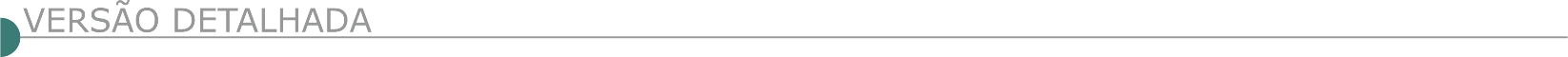 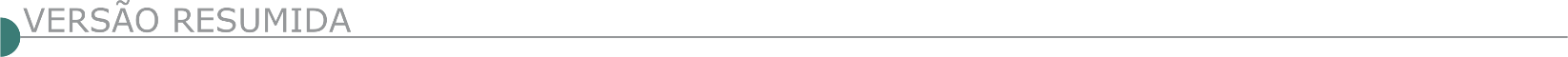  PREFEITURA MUNICIPAL DE ARGIRITA – PREGÃO PRESENCIAL Torna público e fará realizar o Pregão Presencial, cujo objeto é a contratação de CONTRATAÇÃO DE EMPRESA DE ENGENHARIA PARAEXECUÇÃO DE OBRAS DE RECAPEAMENTO DE VIAS DAS RUAS DO ROSÁRIO E CRUZEIRO. A sessão pública acontecerá no dia 15 de setembro de 2020, às 8h30. As informações poderão ser obtidas através do telefone: 0xx32.3445-1288 e no endereço eletrônico: licitacao@argirita.mg.gov.br.  PREFEITURA MUNICIPAL DE BRASILÂNDIA DE MINAS SEC EXEC DE ADMIN E PLANEJAMENTO PUBLICAÇÃO DA TP 06_2020 EDITAL DA TOMADA DE PREÇOS Nº 06/2020A Prefeitura Municipal de Brasilândia de Minas MG, torna público que no dia 16 de setembro de 2020, a partir das 14h30min, será realizada a sessão relativa à licitação na modalidade Tomada de Preços cujo objeto é Contratação de empresa para execução de obras de serviços de engenharia civil do tipo menor preço por empreitada Global (mão de obra e materiais), com a execução de pavimentação asfáltica em CBUQ=2,5cm, concreto betuminoso usinado a quente, em diversas ruas na sede do Município, com recursos próprios do Município de Brasilândia de Minas MG. Maiores informações poderão ser obtidas pelo tel. 38- 35621202, ou e-mail – licitacao@brasilandiademinas.mg.gov.br, www.brasilandiademinas.mg.gov.br ou no edifício sede da Prefeitura. PREFEITURA MUNICIPAL DE CARMO DO CAJURU - AVISO DE LICITAÇÃO PL Nº. 206/20 TP Nº. 13/2020 Objeto: Contratação de empresa especializada para conclusão da construção de Unidade Básica de Saúde (UBS) do Bairro São Luiz, com Recursos Federais, contemplada através da Resolução SES/MG 5.324 de 29/06/2016. Entrega e abertura dos envelopes: dia 15/09/20 às 13h00min. Info tel. (037) 3244-0704 e-mail contratos@carmodocajuru.mg.gov.br.  PREFEITURA MUNICIPAL DE ITABIRA AVISO DE LICITAÇÃO PREGÃO PRESENCIAL PMI/SMA/SUCON Nº 80/2020 Processo Licitatório PMI/SMA/SUCON Nº 157/2020 - Pregão Presencial PMI/SM A / S U CO N Nº 080/2020, cujo objeto consiste em: contratação de empresa para execução de serviços de reforma e ampliação do Centro de Tradições do Distrito de Senhora do Carmo, no Município de Itabira/MG. Recebimento dos envelopes de propostas e habilitação: Dia 11/09/2020, às 14:30 horas no Auditório da Prefeitura Municipal de Itabira/MG. O edital poderá ser solicitado através do e-mail: contratositabira@yahoo.com.br. AVISO DE LICITAÇÃO PREGÃO ELETRÔNICO PMI/SMA/SUCON Nº 81/2020 PROCESSO N° 160/2020Objeto consiste na Contratação de empresa para execução de serviços de implantação da 2ª etapa da ETE do Laboreaux, no município de Itabira/MG. A data limite para recebimento e abertura das propostas será dia 11/09/2020, às 09:00 horas e início da disputa do pregão será dia 11/09/2020, às 09:30 horas. O Edital encontra-se à disposição dos interessados no site www.licitacoes-e.com.br ou pelo e-mail contratositabira@yahoo.com.br, telefone: (31) 3839-2518 / (31) 3839-2244, de 2a a 6a feira, de 12 às 17 horas. PREFEITURA MUNICIPAL DE LIMEIRA DO OESTE LICITAÇÃO AVISO DE LICITAÇÃO TOMADA DE PREÇOS Nº 06/2020 Encontra-se aberta na Secretaria de Administração da Prefeitura Municipal de Limeira do Oeste - MG, a TOMADA DE PREÇOS Nº 06/2020, TIPO ―MENOR PREÇO GLOBAL‖, objetivando a CONTRATAÇÃO DE EMPRESA ESPECIALIZADA PARA A EXECUÇÃO DOS SERVIÇOS DE RECAPEAMENTO E PAVIMENTAÇÃO ASFÁLTICO, GUIAS E SARJETAS, RECOMPOSIÇÃO NO PAVIMENTO EM CBUQ EM DIVERSAS VIAS URBANAS, EXISTENTES NO MUNICÍPIO DE LIMEIRA DO OESTE - MG, COM RECURSOS PRÓPRIOS, CONFORME PROJETO BÁSICO. O recebimento dos envelopes será até o dia 15 de setembro de 2020, às 08h:30min, na sala do setor de Licitações e Contratos da Prefeitura Municipal de Limeira do Oeste, sito à Rua Pernambuco nº 780, Centro, na cidade de Limeira do Oeste/MG Retirada do Edital: O Edital na integra poderá ser obtido diretamente no Departamento de Licitações, no endereço supracitado, através de fotocópias ou cópias magnéticas ou ainda através do e-mail: licitacao@limeiradooeste.mg.gov.br. Informações complementares poderão ser obtidas pelos telefones (034) 3453-1700 / 3453-1715. PREFEITURA MUNICIPAL DE PATROCINIO/ MG - SECRETARIA MUNICIPAL DE COMPRAS E LICITAÇÕES EDITAL Nº: 10/2020 PROCESSO Nº: 158/2020 MODALIDADE: CONCORRÊNCIA Tipo: Menor Preço Global Regime de Execução: Empreitada por Preço Unitário. Objeto: Contratação de empresa especializada do ramo de construção civil, com vistas à prestação de serviços e execução das obras e serviços de engenharia em regime de empreitada por preço unitário, destinadas a contratação de pessoa jurídica especializada visando a execução de obras de implantação da canalização do Córrego Rangel, Galeria de Transposição da Av. Jacarandás e a pavimentação da Rua Divino Gonçalves de Oliveira no segmento da interseção da Av. Dr. Walter Pereira Nunes a interseção da Av. Marciano Pires, com fornecimento de materiais, em vias na área urbano no município de Patrocínio/MG, de conformidade com as especificações técnicas constante no anexo I - Projeto Básico, no anexo II - Diretrizes de Projeto Executivo e no anexo III - Planilha Orçamentária, nos termos do Convênio nº 1491000519/2020/SEGOV/PADEM, com a Secretaria de Estado de Governo de Minas Gerais. A Prefeitura Municipal de Patrocínio torna público que no dia 1 de outubro de 2020 às 09:00 hs, no departamento de compras sito na Praça Olímpio Garcia Brandão, nº 1.452 na cidade de Patrocínio/MG, serão recebidas e abertas a documentação referente ao processo acima especificado. Cópias de Edital e informações complementares serão obtidas junto a Comissão Permanente de Licitação, no endereço acima referido, no e-mail: licitacao@patrocinio.mg.gov.br e no portal do município: https://portal.patrocinio.mg.gov.br/pmp/index.php/publicacoes/licitacao-processos-licitatorios.  PREFEITURA MUNICIPAL DE PIEDADE DE PONTE NOVA DEPARTAMENTO DE COMPRAS E LICITAÇÕES - AVISO DE LICITAÇÃO - TOMADA DE PREÇO 003/2020 A prefeitura Municipal de Piedade de Ponte Nova torna publica a licitação referente à Tomada de Preço 003/2020, Processo Licitatório 053/2020, cujo objeto é a Contratação de empresa especializada em execução de obra pública de pavimentação asfáltica - CBUQ, ―Rua D‖, Bairro Novo Agreste no município de Piedade de Ponte Nova, conforme memorial descritivo e planilhas anexas, para atendimento ao Contrato de Repasse n° 830437/2016. Data da sessão: 21/09/2020 às 14:00horas. Informações: licitacao@piedadedepontenova.mg.gov.br, Tel.: (31) 3871-5203 ou no endereço Sala de Licitações, Praça Dr. José Pinto Vieira, 36, Centro, Piedade de Ponte Nova, Minas Gerais. De segunda a sexta, das 12:00h às 18:00. PREFEITURA MUNICIPAL DE PIRAJUBA TOMADA DE PREÇOS 017-2020 A Prefeitura Municipal De Pirajuba Torna Público Nos Termos Das Leis 8666/93 E Suas Alterações Que Fará Realizar Através Da Comissão Permanente De Licitações A Tomada De Preços 017-2020 ―contratação de empresa para construção muro no ponto de apoio à unidade básica de saúde ― Dr Alexandre Alves‖. Data De Abertura: 22 de setembro De 2020 As 11:00 Horas. O Edital Poderá Ser Obtido No Site www.pirajuba.mg.gov.br/licitacoes. Informações E Esclarecimentos poderão Ser Obtidas Pelo E-Mail compraspirajuba2013@hotmail.com.  PREFEITURA MUNICIPAL DE PIRAPORA - COMISSÃO DE LICITAÇÃO AVISO DE LICITAÇÃO – TOMADA DE PREÇOS Nº 004/2020 - PROCESSO LICITATÓRIO Nº 052/2020 A Prefeitura Municipal de Pirapora/MG torna Público a Tomada de Preços nº 004/2020, objetivando a contratação de empresa para prestação de serviços de calçamento de trechos de ruas localizadas no Bairro Bom Jesus no município de Pirapora/MG. A entrega e abertura dos envelopes será no dia 16/09/2020 às 09:00h. O presente edital poderá ser obtido no seguinte endereço eletrônico: www.pirapora.mg.gov.br e demais esclarecimentos na Rua Antônio Nascimento, 274 - Centro, nos dias úteis de segunda a sexta-feira das 12:00h às 18:00h ou pelo telefone (38) 3740-6121. PREFEITURA MUNICIPAL DE SÃO LOURENÇO - LICITAÇÕES E COMPRAS EXTRATO DE LICITAÇÃO PROCESSO 0269/2020 - PREGÃO ELETRÔNICO 0111/2020 Objeto: Contratação de empresa para construção de Muro de Contenção em GABIÃO próximo a Escola Municipal Manoel Monteiro, Bairro Nossa Senhora de Lourdes para garantir a estabilidade da pavimentação de trecho da Rua José Simeão Dutra. Sessão Pública às 13:00h do dia 11/09/2020. Credenciamento: até as 13:00h do dia 11/09/2020. Apresentação das propostas: até as 13:00h do dia 11/09/2020. Início dos lances: sob comando do pregoeiro após completar a análise das propostas. Para todas as referências de tempo será observado o horário de Brasília – DF. Editais e informações complementares na sede da Prefeitura Municipal, na Gerência de Licitações pelo telefone (35) 3339-2744, ou no site www.saolourenco.mg.gov.br.  PREFEITURA MUNICIPAL DE SAPUCAÍ MIRIM/MG - TOMADA DE PREÇOS Nº 009/2020Torna público que fará realizar no dia 14/09/2020, às 09h00min horas, na sala de licitações da Prefeitura Municipal, sito a Rua Vasco Gusmão Martins, nº 108, Centro, Sapucaí Mirim - MG, a abertura do Processo Licitatório nº 203/2020, Tomada de Preços nº 009/2020. Objeto: Contratação de empresa para a execução de serviços de recapeamento asfáltico da Av. Dr. Simões de Almeida, Bairro Bom Jesus, centro, Sapucaí Mirim/MG. Edital completo e maiores informações: Fone (35) 3655-1005 ou no endereço supramencionado. PREFEITURA MUNICIPAL DE VARZELANDIA/ MG - COMISSÃO PERMANENTE DE LICITAÇÕES AVISO DE LICITAÇÃO A PREF. TORNA PÚBLICO O PROC. LICIT. 097/2020 – TP Nº 010/2020Objeto: Contr. de empresa especializada, para execução de calçamento em bloquete nas Ruas MANOEL RODRIGUES DA SILVA (BREJO DO MUTAMBAL) E RUA BAHIA (BREJINHO), em conformidade com Planilha Orçamentária, Memorial Descritivo, Cronograma Físico-Financeiro, Plantas (RECURSO PRÓPRIO) - Créd.: 16/09/2020 às 08h00min. Abert. Da sessão 16/09/2020 às 08h20min – Informações: www.varzelandia.mg.gov.br.  GOVERNO DO ESTADO DE SÃO PAULO SECRETARIA DE ESTADO DE ENERGIA, RECURSOS HÍDRICOS E SANEAMENTO DEPARTAMENTO DE ÁGUA E ENERGIA ELÉTRICA AVISO DE ADIAMENTO CONCORRÊNCIA INTERNACIONAL Nº 1/DAEE/2020/DLC De acordo com a INF/DLC/056/2020, fl. 610, e tendo em vista os diversos questionamentos formulados por empresas interessadas na CONCORRÊNCIA INTERNACIONAL Nº 001/DAEE/2020/DLC - Processo DAEE/1288156/2020, para contratação de empresa ou consórcio, objetivando a execução de obras e serviços de canalização do rio Baquirivu-Guaçu, no trecho compreendido entre as estacas 135 e 285, no município de Guarulhos, Estado de São Paulo, e com o intuito de aumentarmos o nível técnico e de competitividade do certame, fica transferido para o dia 02 de setembro de 2020 até às 17:00 horas, o encerramento para entrega das propostas inicialmente marcada para o dia 26 de agosto de 2020, no Protocolo Geral do DAEE, sito a Rua Boa Vista, no 175, Centro, São Paulo, Capital, e transferida para o dia 03 de setembro de 2020, às 14:00 horas, a Sessão Pública inicialmente marcada para o dia 27 de agosto de 2020, na Rua Boa Vista, no 175, 1º andar, Bloco B, Centro, São Paulo, Capital, mantidas as demais disposições editalícias. ESTADO DA BA - PREFEITURA MUNICIPAL DE SALVADOR SUPERINTENDÊNCIA DE CONSERVAÇÃO E OBRAS PÚBLICAS DO SALVADOR AVISO DE LICITAÇÃO RDC Nº 3/2020Regime Diferenciado de Contratações Públicas/RDC. A Comissão Permanente de Licitação - COPEL da SUCOP-Superintendência de Obras Públicas do Salvador, instituída pela Portaria nº 026/2020, torna público, para conhecimento dos interessados, que será realizada a seguinte licitação: Modalidade: RDC nº 003/2020 - Processo nº 315/2020 - Tipo: Técnica e Preço-Objeto: contratação de pessoa jurídica, isolada ou em consórcio, para ELABORAÇÃO DE PROJETOS BÁSICO E EXECUTIVO DE ENGENHARIA E EXECUÇÃO DE OBRAS DE INFRAESTRUTURA EM ÁREA URBANA, PARA IMPLANTAÇÃO DA INTERVENÇÃO "H" - AV. ACM RETORNO RÓTULA DO ABACAXI - INTEGRANTE DO EMPREENDIMENTO "NOVA TANCREDO NEVES" - Salvador-Bahia, de acordo com as exigências, especificações e demais condições expressas no Edital e seus anexos. Recebimento e abertura dos envelopes: 15/10/2020, às 10:00hs. Local Sessão Pública: Sala de Reunião da Comissão Permanente de Licitação-COPEL, situada na Av. Presidente Costa e Silva, s/nº - Dique do Tororó, Salvador/BA. O Edital e seus anexos estarão à disposição dos interessados, a partir do dia 31/08/2020, que poderão retirar, gratuitamente, da seguinte forma: 1) Portal SUCOP: www.sucop.salvador.ba.gov.br (modulo licitações) e 2) Sala da COPEL, sito Av. Presidente Costa e Silva, s/nº, Dique do Tororó, Salvador/BA, mediante protocolo de entrega (necessário fornecer um CD-R virgem ou pendrive), das 08:00 as 12:00 e das 13:00 as 17:00 horas. Informações: (71) 3202-4339-email: copel.sucop@hotmail.com.   PREFEITURA MUNICIPAL DE IRECÊ AVISO DE LICITAÇÃO CONCORRÊNCIA Nº 6/2020 Repetição Menor preço global. Objeto: reforma e ampliação de Escolas da Rede de Educação. Nova data: 30/09/2020 às 9h. As licitantes interessadas deverão renovar os procedimentos de aquisição do edital. Informações: na CPL ou e-mail: licita_irece@hotmail.com. Edital: www.irece.ba.gov.br.  ESTADO DO ES - PREFEITURA MUNICIPAL DE GUARAPARI - AVISO DE LICITAÇÃO - CONCORRÊNCIA PÚBLICA Nº 8/2020 O Município de Guarapari-ES torna público a abertura da licitação na Concorrência Pública nº 008/2020, Processo Administrativo nº 15142/2020, Cujo Objeto É A Contratação de Empresa Especializada Para Obra de Drenagem e Pavimentação do Trecho de Vias de Ligação da Comunidade de Tartaruga Ao Fórum Municipal, No Bairro Muquiçaba, Neste Município, para o dia 30/09/2020, as 09:30 horas, na Sala da Comissão de Licitações, sede da Prefeitura Municipal. Edital através do site: www.guarapari.es.gov.br ou E-mail: copel@guarapari.es.gov.br.  ESTADO DE SP - PREFEITURA MUNICIPAL DA ESTÂNCIA TURÍSTICA DE BATATAIS AVISO DE LICITAÇÃO ORGÃO: PREFEITURA DE BATATAIS; EDITAL: 02/20OBJETO: CONTRATAÇÃO DE EMPRES A ESPECIALIZADA PARA O FORNECIMENTO DE MATERIAIS, MÃO DE OBRA E DIREÇÃO TÉCNICA PARA EXECUÇÃO DE RECAPEAMENTO ASFÁLTICO DAS RUAS EDUARDO TASSINARI E TERCILIA FIORI FIGUEIREDO NO BAIRRO JARDIM SIMARA, EM ATENDIMENTO A SECRETARIA DE OBRAS, PLANEJAMENTO E SERVIÇOS PÚBLICOS; MODALIDADE: Concorrência; ENCERRAMENTO: 29.09.2020. Os envelopes deverão ser protocolados na secretaria da Prefeitura até às 08:30 horas, ABERTURA: A partir das 09:00 horas no salão nobre da Prefeitura. Demais informações no Edital. Completo na Seção de Compras no horário das 08:00 às 15:00 hs. Obtenção do Edital: www.batatais.sp.gov.br. PREFEITURA MUNICIPAL DE SANTO ANTÔNIO DE POSSE - AVISO DE LICITAÇÃO CONCORRÊNCIA PÚBLICA Nº 2/2020 PROCESSO Nº 2989/2020TIPO: Menor Valor Global - OBJETO: Contratação de empresa para execução do Pronto Socorro Avançado - Fase 1 Complemento - Padrão de entrada de energia e grupo gerador. LEGISLAÇÃO: Lei Federal nº 10.520/2.002, Decreto Municipal nº 2.465 de 05 de setembro de 2007. DATA E LOCAL PARA ENTREGA DOS ENVELOPES PROPOSTA DE PREÇOS e DOCUMENTOS DE HABILITAÇÃO: dia 30 de setembro de 2020 às 09:00 horas no Paço Municipal da Prefeitura de Santo Antônio de Posse, situado na Praça Chafia Chaib Baracat, nº 351, Vila Esperança em Santo Antônio de Posse - SP, CEP 13.830-000. EDITAL na íntegra: à disposição dos interessados na sede da Prefeitura, no endereço acima especificado, ou no endereço eletrônico site www.pmsaposse.sp.gov.br onde os interessados poderão retirá-lo. Publique-se.PREFEITURA MUNICIPAL DE TABOÃO DA SERRA - AVISOS DE LICITAÇÃO CONCORRÊNCIA PÚBLICA Nº P-08/2020 OBJETO: CONTRATAÇÃO DE EMPRESA PARA EXECUÇÃO DE OBRAS E SERVIÇOS DE ENGENHARIA COM FORNECIMENTO DE TODOS OS MATERIAIS E EQUIPAMENTOS PARA CONSTRUÇÃO DE ESCOLA FUNDAMENTAL EMEF ARACY DE ABREU PESTANA, NA RUA ZEICY APARCIDA NOGUEIRA BATISTA, Nº 25 - JD. RECORD. Encerramento e prazo para entrega dos envelopes: 01/10/20 até às 10:00 h. Local para sessão pública: Pça. Miguel Ortega, 286 - 1º andar - Pq. Assunção, neste município. Este caderno licitatório poderá ser retirado sem ônus no site: www.ts.sp.gov.br. 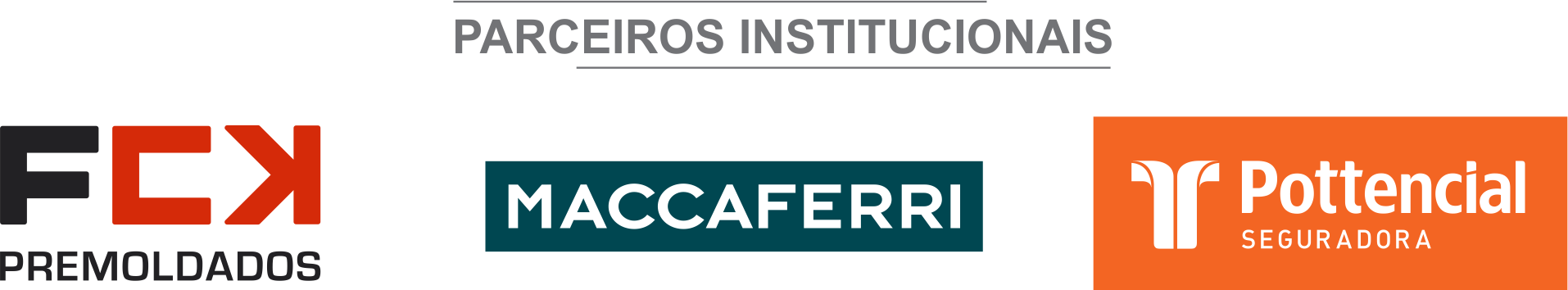 ÓRGÃO LICITANTE: COPASA-MG EDITAL: Nº CPLI. 1120200078Endereço: Rua Carangola, 606, térreo, bairro Santo Antônio, Belo Horizonte/MG.Informações: Telefone: (31) 3250-1618/1619. Fax: (31) 3250-1670/1317. E-mail: cpli@copasa.com.br. Endereço: Rua Carangola, 606, térreo, bairro Santo Antônio, Belo Horizonte/MG.Informações: Telefone: (31) 3250-1618/1619. Fax: (31) 3250-1670/1317. E-mail: cpli@copasa.com.br. OBJETO: EXECUÇÃO, COM FORNECIMENTO TOTAL DE MATERIAIS, DAS OBRAS E SERVIÇOS DE RECUPERAÇÃO DA ADUTORA DE ÁGUA TRATADA DO SISTEMA DE ABASTECIMENTO DE ÁGUA DE COLÔNIA DO MARÇAL EM SÃO JOÃO DEL REI / MG DIA: 24/09/2020 ÀS 08:30 HORAS - LOCAL: RUA CARANGOLA, 606 - TÉRREO - BAIRRO SANTO ANTÔNIO - BELO HORIZONTE/MG.DATAS: Entrega: 24/09/2020, até às 08:30.Abertura: 24/09/2020, às 08:30.Prazo de execução: 02 meses.VALORESVALORESVALORESVALORESValor Estimado da ObraCapital Social Igual ou SuperiorGarantia de PropostaValor do EditalR$ 184.819,24R$ -R$ -R$ -CAPACIDADE TÉCNICA:  Rede de água com diâmetro igual ou superior a 200 mm ou rede de esgoto com diâmetro igual ou superior a 200 mm; Contenção em gabião.CAPACIDADE TÉCNICA:  Rede de água com diâmetro igual ou superior a 200 mm ou rede de esgoto com diâmetro igual ou superior a 200 mm; Contenção em gabião.CAPACIDADE TÉCNICA:  Rede de água com diâmetro igual ou superior a 200 mm ou rede de esgoto com diâmetro igual ou superior a 200 mm; Contenção em gabião.CAPACIDADE TÉCNICA:  Rede de água com diâmetro igual ou superior a 200 mm ou rede de esgoto com diâmetro igual ou superior a 200 mm; Contenção em gabião.CAPACIDADE OPERACIONAL:  Rede de água com diâmetro igual ou superior a 200 mm ou rede de esgoto com diâmetro igual ou superior a 200 mm; Contenção em gabião.CAPACIDADE OPERACIONAL:  Rede de água com diâmetro igual ou superior a 200 mm ou rede de esgoto com diâmetro igual ou superior a 200 mm; Contenção em gabião.CAPACIDADE OPERACIONAL:  Rede de água com diâmetro igual ou superior a 200 mm ou rede de esgoto com diâmetro igual ou superior a 200 mm; Contenção em gabião.CAPACIDADE OPERACIONAL:  Rede de água com diâmetro igual ou superior a 200 mm ou rede de esgoto com diâmetro igual ou superior a 200 mm; Contenção em gabião.ÍNDICES ECONÔMICOS: ILG – ILC – ISG igual ou maior (≥) a 1,0ÍNDICES ECONÔMICOS: ILG – ILC – ISG igual ou maior (≥) a 1,0ÍNDICES ECONÔMICOS: ILG – ILC – ISG igual ou maior (≥) a 1,0ÍNDICES ECONÔMICOS: ILG – ILC – ISG igual ou maior (≥) a 1,0OBSERVAÇÕES: - Consórcio: Conforme edital. Sr. Publio Reis Pereira ou outro empregado da COPASA MG, do dia 02 de agosto de 2020 ao dia 23 de setembro de 2020. O agendamento da visita poderá ser feito pelo e-mail: publio.reis@copasa.com.br ou pelo telefone 35 3694 3718. A visita será realizada na Avenida Luiz Giarola, 385, 548 – Colônia do Marçal, São João Del rei / MG. Clique aqui para obter informações do edital.OBSERVAÇÕES: - Consórcio: Conforme edital. Sr. Publio Reis Pereira ou outro empregado da COPASA MG, do dia 02 de agosto de 2020 ao dia 23 de setembro de 2020. O agendamento da visita poderá ser feito pelo e-mail: publio.reis@copasa.com.br ou pelo telefone 35 3694 3718. A visita será realizada na Avenida Luiz Giarola, 385, 548 – Colônia do Marçal, São João Del rei / MG. Clique aqui para obter informações do edital.OBSERVAÇÕES: - Consórcio: Conforme edital. Sr. Publio Reis Pereira ou outro empregado da COPASA MG, do dia 02 de agosto de 2020 ao dia 23 de setembro de 2020. O agendamento da visita poderá ser feito pelo e-mail: publio.reis@copasa.com.br ou pelo telefone 35 3694 3718. A visita será realizada na Avenida Luiz Giarola, 385, 548 – Colônia do Marçal, São João Del rei / MG. Clique aqui para obter informações do edital.OBSERVAÇÕES: - Consórcio: Conforme edital. Sr. Publio Reis Pereira ou outro empregado da COPASA MG, do dia 02 de agosto de 2020 ao dia 23 de setembro de 2020. O agendamento da visita poderá ser feito pelo e-mail: publio.reis@copasa.com.br ou pelo telefone 35 3694 3718. A visita será realizada na Avenida Luiz Giarola, 385, 548 – Colônia do Marçal, São João Del rei / MG. Clique aqui para obter informações do edital.ÓRGÃO LICITANTE: COPASA-MG EDITAL: Nº CPLI. 1120200079Endereço: Rua Carangola, 606, térreo, bairro Santo Antônio, Belo Horizonte/MG.Informações: Telefone: (31) 3250-1618/1619. Fax: (31) 3250-1670/1317. E-mail: cpli@copasa.com.br. Endereço: Rua Carangola, 606, térreo, bairro Santo Antônio, Belo Horizonte/MG.Informações: Telefone: (31) 3250-1618/1619. Fax: (31) 3250-1670/1317. E-mail: cpli@copasa.com.br. OBJETO: SELECIONAR, DENTRE AS PROPOSTAS APRESENTADAS, A PROPOSTA CONSIDERADA MAIS VANTAJOSA, DE ACORDO COM OS CRITÉRIOS ESTABELECIDOS NESTE EDITAL, VISANDO A EXECUÇÃO, COM FORNECIMENTO PARCIAL DE MATERIAIS, DAS OBRAS E SERVIÇOS DE CRESCIMENTO VEGETATIVO, MANUTENÇÃO E MELHORIAS OPERACIONAIS DE ÁGUA EM LIGAÇÕES PREDIAIS E REDES MENORES QUE DN 200, NA ÁREA DE ABRANGÊNCIA DA GERÊNCIA REGIONAL CONTAGEM - GRCN, INCLUINDO VILAS E FAVELAS.DATAS: Entrega: 24/09/2020, até às 14:30.Abertura: 24/09/2020, às 14:30.Prazo de execução: CONFORME EDITAL. VALORESVALORESVALORESVALORESValor Estimado da ObraCapital Social Igual ou SuperiorGarantia de PropostaValor do EditalR$ 11.627.196,14R$ -R$ -R$ -CAPACIDADE TÉCNICA: a) Rede de água com diâmetro igual ou superior a 50 mm ou rede de esgoto com diâmetro igual ou superior a 150 mm;b) Ligação predial de água;c) Correção de vazamento de água ou construção de rede de água.CAPACIDADE TÉCNICA: a) Rede de água com diâmetro igual ou superior a 50 mm ou rede de esgoto com diâmetro igual ou superior a 150 mm;b) Ligação predial de água;c) Correção de vazamento de água ou construção de rede de água.CAPACIDADE TÉCNICA: a) Rede de água com diâmetro igual ou superior a 50 mm ou rede de esgoto com diâmetro igual ou superior a 150 mm;b) Ligação predial de água;c) Correção de vazamento de água ou construção de rede de água.CAPACIDADE TÉCNICA: a) Rede de água com diâmetro igual ou superior a 50 mm ou rede de esgoto com diâmetro igual ou superior a 150 mm;b) Ligação predial de água;c) Correção de vazamento de água ou construção de rede de água.CAPACIDADE OPERACIONAL: a) Rede de água com diâmetro igual ou superior a 50 mm e com extensão igual ou superior a 6.500 m, ou rede de esgoto com diâmetro igual ou superior a 150 mm e com extensão igual ou superior a 6.500 m;b) Rede de água com tubulação em PVC e/ou ferro fundido e/ou aço e/ou concreto, com diâmetro igual ou superior a 100 mm e com extensão igual ou superior a 600 m ou rede de esgoto com tubulação em PVC e/ou ferro fundido e/ou concreto e/ou manilha cerâmica, com diâmetro igual ou superior a 150 mm e com extensão igual ou superior a 600 m;c) Ligação predial de água com quantidade igual ou superior a 1.400 (um mil e quatrocentos) unidades, sendo que cada unidade de ligação predial de água corresponde 1,5 m de montagem de ligação predial de água;d) Correção de vazamentos de água em rede e/ou ramal, em pista e/ou passeio, em qualquer diâmetro, com quantidade igual ou superior a 6.900 un ou rede de água com diâmetro igual ou superior a 50 mm e com extensão igual ou superior a 13.800 m;e) Pavimento asfáltico (CBUQ e/ou PMF), com quantidade igual ou superior a 8.200 m²;f) Recomposição de passeio cimentado, com quantidade igual ou superior a 7.300 m².OBS.: Caso a comprovação da letra “d” seja feita alternativamente através de atestados de construção de rede de água, os quantitativos apresentados para comprovação desse item deverão ser adicionais aos apresentados para comprovação da letra “a”.CAPACIDADE OPERACIONAL: a) Rede de água com diâmetro igual ou superior a 50 mm e com extensão igual ou superior a 6.500 m, ou rede de esgoto com diâmetro igual ou superior a 150 mm e com extensão igual ou superior a 6.500 m;b) Rede de água com tubulação em PVC e/ou ferro fundido e/ou aço e/ou concreto, com diâmetro igual ou superior a 100 mm e com extensão igual ou superior a 600 m ou rede de esgoto com tubulação em PVC e/ou ferro fundido e/ou concreto e/ou manilha cerâmica, com diâmetro igual ou superior a 150 mm e com extensão igual ou superior a 600 m;c) Ligação predial de água com quantidade igual ou superior a 1.400 (um mil e quatrocentos) unidades, sendo que cada unidade de ligação predial de água corresponde 1,5 m de montagem de ligação predial de água;d) Correção de vazamentos de água em rede e/ou ramal, em pista e/ou passeio, em qualquer diâmetro, com quantidade igual ou superior a 6.900 un ou rede de água com diâmetro igual ou superior a 50 mm e com extensão igual ou superior a 13.800 m;e) Pavimento asfáltico (CBUQ e/ou PMF), com quantidade igual ou superior a 8.200 m²;f) Recomposição de passeio cimentado, com quantidade igual ou superior a 7.300 m².OBS.: Caso a comprovação da letra “d” seja feita alternativamente através de atestados de construção de rede de água, os quantitativos apresentados para comprovação desse item deverão ser adicionais aos apresentados para comprovação da letra “a”.CAPACIDADE OPERACIONAL: a) Rede de água com diâmetro igual ou superior a 50 mm e com extensão igual ou superior a 6.500 m, ou rede de esgoto com diâmetro igual ou superior a 150 mm e com extensão igual ou superior a 6.500 m;b) Rede de água com tubulação em PVC e/ou ferro fundido e/ou aço e/ou concreto, com diâmetro igual ou superior a 100 mm e com extensão igual ou superior a 600 m ou rede de esgoto com tubulação em PVC e/ou ferro fundido e/ou concreto e/ou manilha cerâmica, com diâmetro igual ou superior a 150 mm e com extensão igual ou superior a 600 m;c) Ligação predial de água com quantidade igual ou superior a 1.400 (um mil e quatrocentos) unidades, sendo que cada unidade de ligação predial de água corresponde 1,5 m de montagem de ligação predial de água;d) Correção de vazamentos de água em rede e/ou ramal, em pista e/ou passeio, em qualquer diâmetro, com quantidade igual ou superior a 6.900 un ou rede de água com diâmetro igual ou superior a 50 mm e com extensão igual ou superior a 13.800 m;e) Pavimento asfáltico (CBUQ e/ou PMF), com quantidade igual ou superior a 8.200 m²;f) Recomposição de passeio cimentado, com quantidade igual ou superior a 7.300 m².OBS.: Caso a comprovação da letra “d” seja feita alternativamente através de atestados de construção de rede de água, os quantitativos apresentados para comprovação desse item deverão ser adicionais aos apresentados para comprovação da letra “a”.CAPACIDADE OPERACIONAL: a) Rede de água com diâmetro igual ou superior a 50 mm e com extensão igual ou superior a 6.500 m, ou rede de esgoto com diâmetro igual ou superior a 150 mm e com extensão igual ou superior a 6.500 m;b) Rede de água com tubulação em PVC e/ou ferro fundido e/ou aço e/ou concreto, com diâmetro igual ou superior a 100 mm e com extensão igual ou superior a 600 m ou rede de esgoto com tubulação em PVC e/ou ferro fundido e/ou concreto e/ou manilha cerâmica, com diâmetro igual ou superior a 150 mm e com extensão igual ou superior a 600 m;c) Ligação predial de água com quantidade igual ou superior a 1.400 (um mil e quatrocentos) unidades, sendo que cada unidade de ligação predial de água corresponde 1,5 m de montagem de ligação predial de água;d) Correção de vazamentos de água em rede e/ou ramal, em pista e/ou passeio, em qualquer diâmetro, com quantidade igual ou superior a 6.900 un ou rede de água com diâmetro igual ou superior a 50 mm e com extensão igual ou superior a 13.800 m;e) Pavimento asfáltico (CBUQ e/ou PMF), com quantidade igual ou superior a 8.200 m²;f) Recomposição de passeio cimentado, com quantidade igual ou superior a 7.300 m².OBS.: Caso a comprovação da letra “d” seja feita alternativamente através de atestados de construção de rede de água, os quantitativos apresentados para comprovação desse item deverão ser adicionais aos apresentados para comprovação da letra “a”.ÍNDICES ECONÔMICOS: ILG – ILC – ISG igual ou maior (≥) a 1,0ÍNDICES ECONÔMICOS: ILG – ILC – ISG igual ou maior (≥) a 1,0ÍNDICES ECONÔMICOS: ILG – ILC – ISG igual ou maior (≥) a 1,0ÍNDICES ECONÔMICOS: ILG – ILC – ISG igual ou maior (≥) a 1,0OBSERVAÇÕES: - Consórcio: Conforme edital. Sr. Ricardo de Oliveira Sepulveda ou Ronnie D'arc de Oliveira ou outro empregado da COPASA MG, do dia 02 de agosto de 2020 ao dia 23 de setembro de 2020. O agendamento da visita poderá ser feito pelo e-mail: ricardo.sepulveda@copasa.com.br ou ronnie.darc@copasa.com.br ou pelos telefones (31) 3250-3014 / (31) 3250-3028. A visita será realizada na Doutor José Américo Cançado Bahia, nr. 1600, Bairro Cidade Industrial – Contagem / MG.  Clique aqui para obter informações do edital.OBSERVAÇÕES: - Consórcio: Conforme edital. Sr. Ricardo de Oliveira Sepulveda ou Ronnie D'arc de Oliveira ou outro empregado da COPASA MG, do dia 02 de agosto de 2020 ao dia 23 de setembro de 2020. O agendamento da visita poderá ser feito pelo e-mail: ricardo.sepulveda@copasa.com.br ou ronnie.darc@copasa.com.br ou pelos telefones (31) 3250-3014 / (31) 3250-3028. A visita será realizada na Doutor José Américo Cançado Bahia, nr. 1600, Bairro Cidade Industrial – Contagem / MG.  Clique aqui para obter informações do edital.OBSERVAÇÕES: - Consórcio: Conforme edital. Sr. Ricardo de Oliveira Sepulveda ou Ronnie D'arc de Oliveira ou outro empregado da COPASA MG, do dia 02 de agosto de 2020 ao dia 23 de setembro de 2020. O agendamento da visita poderá ser feito pelo e-mail: ricardo.sepulveda@copasa.com.br ou ronnie.darc@copasa.com.br ou pelos telefones (31) 3250-3014 / (31) 3250-3028. A visita será realizada na Doutor José Américo Cançado Bahia, nr. 1600, Bairro Cidade Industrial – Contagem / MG.  Clique aqui para obter informações do edital.OBSERVAÇÕES: - Consórcio: Conforme edital. Sr. Ricardo de Oliveira Sepulveda ou Ronnie D'arc de Oliveira ou outro empregado da COPASA MG, do dia 02 de agosto de 2020 ao dia 23 de setembro de 2020. O agendamento da visita poderá ser feito pelo e-mail: ricardo.sepulveda@copasa.com.br ou ronnie.darc@copasa.com.br ou pelos telefones (31) 3250-3014 / (31) 3250-3028. A visita será realizada na Doutor José Américo Cançado Bahia, nr. 1600, Bairro Cidade Industrial – Contagem / MG.  Clique aqui para obter informações do edital.ÓRGÃO LICITANTE: COPASA-MG EDITAL: Nº CPLI. 1120200080Endereço: Rua Carangola, 606, térreo, bairro Santo Antônio, Belo Horizonte/MG.Informações: Telefone: (31) 3250-1618/1619. Fax: (31) 3250-1670/1317. E-mail: cpli@copasa.com.br. Endereço: Rua Carangola, 606, térreo, bairro Santo Antônio, Belo Horizonte/MG.Informações: Telefone: (31) 3250-1618/1619. Fax: (31) 3250-1670/1317. E-mail: cpli@copasa.com.br. OBJETO: EXECUÇÃO, COM FORNECIMENTO PARCIAL DE MATERIAIS, DAS OBRAS E SERVIÇOS DE AMPLIAÇÃO DO SISTEMA DE ESGOTAMENTO SANITÁRIO DA CIDADE DE DIAMANTINA / MG, 1ª ETAPA.DATAS: Entrega: 25/09/2020, até às 08:30.Abertura: 25/09/2020, às 08:30.Prazo de execução: CONFORME EDITAL. VALORESVALORESVALORESVALORESValor Estimado da ObraCapital Social Igual ou SuperiorGarantia de PropostaValor do EditalR$ 6.422.967,04R$ -R$ -R$ -CAPACIDADE TÉCNICA: a) Rede de esgoto com diâmetro igual ou superior a 150 mm;b) Ligação Predial de Esgoto;CAPACIDADE TÉCNICA: a) Rede de esgoto com diâmetro igual ou superior a 150 mm;b) Ligação Predial de Esgoto;CAPACIDADE TÉCNICA: a) Rede de esgoto com diâmetro igual ou superior a 150 mm;b) Ligação Predial de Esgoto;CAPACIDADE TÉCNICA: a) Rede de esgoto com diâmetro igual ou superior a 150 mm;b) Ligação Predial de Esgoto;CAPACIDADE OPERACIONAL: a) Rede de esgoto com diâmetro igual ou superior a 150 mm e com extensão igual ou superior a 2.600 m;b) Rede de esgoto com tubulação de PVC e/ou manilha cerâmica e/ou concreto e/ou ferro fundido, com diâmetro igual ou superior a 300 mm e com extensão igual ou superior a 400 m;c) Ligação Predial de Esgoto com quantidade igual ou superior a 180 unidades;d) Escavação em rocha por qualquer processo com quantidade igual ou superior a 1.900 m³;e) Transporte de material com quantidade igual ou superior a 60.000 m³ x km;f) Pavimentação e/ou recomposição de pista em poliédrico e/ou em paralelepípedo e/ou em pré-moldados de concreto e/ou pedra Capistrano, com quantidade igual ou superior a 1.500 m².CAPACIDADE OPERACIONAL: a) Rede de esgoto com diâmetro igual ou superior a 150 mm e com extensão igual ou superior a 2.600 m;b) Rede de esgoto com tubulação de PVC e/ou manilha cerâmica e/ou concreto e/ou ferro fundido, com diâmetro igual ou superior a 300 mm e com extensão igual ou superior a 400 m;c) Ligação Predial de Esgoto com quantidade igual ou superior a 180 unidades;d) Escavação em rocha por qualquer processo com quantidade igual ou superior a 1.900 m³;e) Transporte de material com quantidade igual ou superior a 60.000 m³ x km;f) Pavimentação e/ou recomposição de pista em poliédrico e/ou em paralelepípedo e/ou em pré-moldados de concreto e/ou pedra Capistrano, com quantidade igual ou superior a 1.500 m².CAPACIDADE OPERACIONAL: a) Rede de esgoto com diâmetro igual ou superior a 150 mm e com extensão igual ou superior a 2.600 m;b) Rede de esgoto com tubulação de PVC e/ou manilha cerâmica e/ou concreto e/ou ferro fundido, com diâmetro igual ou superior a 300 mm e com extensão igual ou superior a 400 m;c) Ligação Predial de Esgoto com quantidade igual ou superior a 180 unidades;d) Escavação em rocha por qualquer processo com quantidade igual ou superior a 1.900 m³;e) Transporte de material com quantidade igual ou superior a 60.000 m³ x km;f) Pavimentação e/ou recomposição de pista em poliédrico e/ou em paralelepípedo e/ou em pré-moldados de concreto e/ou pedra Capistrano, com quantidade igual ou superior a 1.500 m².CAPACIDADE OPERACIONAL: a) Rede de esgoto com diâmetro igual ou superior a 150 mm e com extensão igual ou superior a 2.600 m;b) Rede de esgoto com tubulação de PVC e/ou manilha cerâmica e/ou concreto e/ou ferro fundido, com diâmetro igual ou superior a 300 mm e com extensão igual ou superior a 400 m;c) Ligação Predial de Esgoto com quantidade igual ou superior a 180 unidades;d) Escavação em rocha por qualquer processo com quantidade igual ou superior a 1.900 m³;e) Transporte de material com quantidade igual ou superior a 60.000 m³ x km;f) Pavimentação e/ou recomposição de pista em poliédrico e/ou em paralelepípedo e/ou em pré-moldados de concreto e/ou pedra Capistrano, com quantidade igual ou superior a 1.500 m².ÍNDICES ECONÔMICOS: ILG – ILC – ISG igual ou maior (≥) a 1,0ÍNDICES ECONÔMICOS: ILG – ILC – ISG igual ou maior (≥) a 1,0ÍNDICES ECONÔMICOS: ILG – ILC – ISG igual ou maior (≥) a 1,0ÍNDICES ECONÔMICOS: ILG – ILC – ISG igual ou maior (≥) a 1,0OBSERVAÇÕES: - Consórcio: Conforme edital. Sr. Marcelo de Araújo Silva ou outro empregado da COPASA MG, do dia 02 de setembro de 2020 ao dia 24 de setembro de 2020. O agendamento da visita poderá ser feito pelo e-mail: marcelo.silva@copasa.com.br ou pelo telefone (33) 99927 8107. A visita será realizada na Rua Barão de Parauna, n° 282, Bairro Presidente, cidade Diamantina - MG. Clique aqui para obter informações do edital.OBSERVAÇÕES: - Consórcio: Conforme edital. Sr. Marcelo de Araújo Silva ou outro empregado da COPASA MG, do dia 02 de setembro de 2020 ao dia 24 de setembro de 2020. O agendamento da visita poderá ser feito pelo e-mail: marcelo.silva@copasa.com.br ou pelo telefone (33) 99927 8107. A visita será realizada na Rua Barão de Parauna, n° 282, Bairro Presidente, cidade Diamantina - MG. Clique aqui para obter informações do edital.OBSERVAÇÕES: - Consórcio: Conforme edital. Sr. Marcelo de Araújo Silva ou outro empregado da COPASA MG, do dia 02 de setembro de 2020 ao dia 24 de setembro de 2020. O agendamento da visita poderá ser feito pelo e-mail: marcelo.silva@copasa.com.br ou pelo telefone (33) 99927 8107. A visita será realizada na Rua Barão de Parauna, n° 282, Bairro Presidente, cidade Diamantina - MG. Clique aqui para obter informações do edital.OBSERVAÇÕES: - Consórcio: Conforme edital. Sr. Marcelo de Araújo Silva ou outro empregado da COPASA MG, do dia 02 de setembro de 2020 ao dia 24 de setembro de 2020. O agendamento da visita poderá ser feito pelo e-mail: marcelo.silva@copasa.com.br ou pelo telefone (33) 99927 8107. A visita será realizada na Rua Barão de Parauna, n° 282, Bairro Presidente, cidade Diamantina - MG. Clique aqui para obter informações do edital.ÓRGÃO LICITANTE: COPASA-MG EDITAL: PREGÃO ELETRÔNICO PARA REGISTRO DE PREÇOS SPAL nº 05.2020/3093 – PES (COTA RESERVADA PARA ME/EPP)Endereço: Rua Carangola, 606, térreo, bairro Santo Antônio, Belo Horizonte/MG.Informações: Telefone: (31) 3250-1618/1619. Fax: (31) 3250-1670/1317. E-mail: cpli@copasa.com.br. Endereço: Rua Carangola, 606, térreo, bairro Santo Antônio, Belo Horizonte/MG.Informações: Telefone: (31) 3250-1618/1619. Fax: (31) 3250-1670/1317. E-mail: cpli@copasa.com.br. OBJETO: SERVIÇOS DE PLANTIO E MANUTENÇÃO DE MUDAS NATIVAS COM FORNECIMENTO DE MATERIAIS.DATAS: Entrega: 16/09/2020, até às 09:00.Abertura: 16/09/2020, às 09:00.Prazo de execução: Conforme edital.VALORESVALORESVALORESVALORESValor Estimado da ObraCapital Social Igual ou SuperiorGarantia de PropostaValor do EditalR$ R$ -R$ -R$ -CAPACIDADE TÉCNICA: Conforme edital. CAPACIDADE TÉCNICA: Conforme edital. CAPACIDADE TÉCNICA: Conforme edital. CAPACIDADE TÉCNICA: Conforme edital. CAPACIDADE OPERACIONAL: Conforme edital.CAPACIDADE OPERACIONAL: Conforme edital.CAPACIDADE OPERACIONAL: Conforme edital.CAPACIDADE OPERACIONAL: Conforme edital.ÍNDICES ECONÔMICOS: Conforme edital.ÍNDICES ECONÔMICOS: Conforme edital.ÍNDICES ECONÔMICOS: Conforme edital.ÍNDICES ECONÔMICOS: Conforme edital.OBSERVAÇÕES: Clique aqui para obter informações do edital.OBSERVAÇÕES: Clique aqui para obter informações do edital.OBSERVAÇÕES: Clique aqui para obter informações do edital.OBSERVAÇÕES: Clique aqui para obter informações do edital.ÓRGÃO LICITANTE: COPASA-MG EDITAL: PREGÃO ELETRÔNICO REGISTRO DE PREÇOS SPAL nº 05.2020/3094- PES (COTA RESERVADA PARA ME/EPP).Endereço: Rua Carangola, 606, térreo, bairro Santo Antônio, Belo Horizonte/MG.Informações: Telefone: (31) 3250-1618/1619. Fax: (31) 3250-1670/1317. E-mail: cpli@copasa.com.br. Endereço: Rua Carangola, 606, térreo, bairro Santo Antônio, Belo Horizonte/MG.Informações: Telefone: (31) 3250-1618/1619. Fax: (31) 3250-1670/1317. E-mail: cpli@copasa.com.br. OBJETO:SERVIÇOS DE PLANTIO E MANUTENÇÃO DE MUDAS NATIVAS, COM FORNECIMENTO DE MATERIAIS. DATAS: Entrega: 17/09/2020, até às 09:00.Abertura: 17/09/2020, às 09:00.Prazo de execução: Conforme edital.VALORESVALORESVALORESVALORESValor Estimado da ObraCapital Social Igual ou SuperiorGarantia de PropostaValor do EditalR$ R$ -R$ -R$ -CAPACIDADE TÉCNICA: Conforme edital.CAPACIDADE TÉCNICA: Conforme edital.CAPACIDADE TÉCNICA: Conforme edital.CAPACIDADE TÉCNICA: Conforme edital.CAPACIDADE OPERACIONAL: Conforme edital.CAPACIDADE OPERACIONAL: Conforme edital.CAPACIDADE OPERACIONAL: Conforme edital.CAPACIDADE OPERACIONAL: Conforme edital.ÍNDICES ECONÔMICOS: Conforme edital.ÍNDICES ECONÔMICOS: Conforme edital.ÍNDICES ECONÔMICOS: Conforme edital.ÍNDICES ECONÔMICOS: Conforme edital.OBSERVAÇÕES: Edital e demais informações disponíveis a partir do dia 03/09/2020 no site: www.copasa.com.br (link: Licitações e Contratos/Licitação). Clique aqui para obter informações do edital.OBSERVAÇÕES: Edital e demais informações disponíveis a partir do dia 03/09/2020 no site: www.copasa.com.br (link: Licitações e Contratos/Licitação). Clique aqui para obter informações do edital.OBSERVAÇÕES: Edital e demais informações disponíveis a partir do dia 03/09/2020 no site: www.copasa.com.br (link: Licitações e Contratos/Licitação). Clique aqui para obter informações do edital.OBSERVAÇÕES: Edital e demais informações disponíveis a partir do dia 03/09/2020 no site: www.copasa.com.br (link: Licitações e Contratos/Licitação). Clique aqui para obter informações do edital.ÓRGÃO LICITANTE: CORPO DE BOMBEIROS MILITAR DO ESTADO DE MINAS GERAIS -5°COBEDITAL: PREGÃO ELETRÔNICO N° 14014080010/2020 – 6º BBMEDITAL: PREGÃO ELETRÔNICO N° 14014080010/2020 – 6º BBMEndereço: Sala de Reunião do Núcleo Administrativo do 2º COB, situado à Avenida Dos Eucaliptos, nº 800, Bairro Jardim Patrícia, Uberlândia/ MG. Telefone (34) 4009-3660 e o edital no site: www.compras.mg.gov.br  Endereço: Sala de Reunião do Núcleo Administrativo do 2º COB, situado à Avenida Dos Eucaliptos, nº 800, Bairro Jardim Patrícia, Uberlândia/ MG. Telefone (34) 4009-3660 e o edital no site: www.compras.mg.gov.br  Endereço: Sala de Reunião do Núcleo Administrativo do 2º COB, situado à Avenida Dos Eucaliptos, nº 800, Bairro Jardim Patrícia, Uberlândia/ MG. Telefone (34) 4009-3660 e o edital no site: www.compras.mg.gov.br  OBJETO: A ORDENADORA DE DESPESAS DO 5º COB, TORNA PÚBLICO QUE ESTARÁ RECEBENDO PROPOSTAS PARA PRESTAÇÃO DE SERVIÇOS DE REPARO E ADAPTAÇÃO NO IMÓVEL DO PEMAD/CANIL/CIA PV DO CORPO DE BOMBEIROS MILITAR DE MINAS GERAIS – 6º BBM/CBMMG, LOCALIZADO NA RUA AMETISTA, 390, BAIRRO SÃO RAIMUNDO – GOVERNADOR VALADARES, PARA O CBMMG, CONFORME ESPECIFICAÇÕES DETALHADAS NO ANEXO I, DO EDITAL.OBJETO: A ORDENADORA DE DESPESAS DO 5º COB, TORNA PÚBLICO QUE ESTARÁ RECEBENDO PROPOSTAS PARA PRESTAÇÃO DE SERVIÇOS DE REPARO E ADAPTAÇÃO NO IMÓVEL DO PEMAD/CANIL/CIA PV DO CORPO DE BOMBEIROS MILITAR DE MINAS GERAIS – 6º BBM/CBMMG, LOCALIZADO NA RUA AMETISTA, 390, BAIRRO SÃO RAIMUNDO – GOVERNADOR VALADARES, PARA O CBMMG, CONFORME ESPECIFICAÇÕES DETALHADAS NO ANEXO I, DO EDITAL.DATAS: Abertura das Propostas: dia 17/09/2020 às 09:00Início da Fase de Disputas de Preços: dia 17/09/2020 às 09:00A íntegra do edital e outras informações poderão ser obtidas na Seção de Licitação do 5º COB, à Av. Minas Gerais, nº 2100, Bairro Grã Duquesa, Governador Valadares/MG, através do telefone (33) 3225-3261 ou e-mail 5cob.licitacao@bombeiros.mg.gov.br e o edital no site: www.compras.mg.gov.br. ÓRGÃO LICITANTE: COMPANHIA DE DESENVOLVIMENTO DOS VALES DO SÃO FRANCISCO E DO PARNAÍBA EDITAL: RDC ELETRÔNICO Nº 18/2020 - UASG 195005 Nº PROCESSO: 59510001307202072.EDITAL: RDC ELETRÔNICO Nº 18/2020 - UASG 195005 Nº PROCESSO: 59510001307202072.Endereço: Av. Geraldo Athayde, nº 483, Alto São João – Montes Claros/MG – CEP 39400-292Telefone: (38) 2104-7823 – FAX: (38) 2104-7824 - e-mail: 1a.sl@codevasf.gov.br LOCAL DA SESSÃO: www.comprasgovernamentais.gov.br Endereço: Av. Geraldo Athayde, nº 483, Alto São João – Montes Claros/MG – CEP 39400-292Telefone: (38) 2104-7823 – FAX: (38) 2104-7824 - e-mail: 1a.sl@codevasf.gov.br LOCAL DA SESSÃO: www.comprasgovernamentais.gov.br Endereço: Av. Geraldo Athayde, nº 483, Alto São João – Montes Claros/MG – CEP 39400-292Telefone: (38) 2104-7823 – FAX: (38) 2104-7824 - e-mail: 1a.sl@codevasf.gov.br LOCAL DA SESSÃO: www.comprasgovernamentais.gov.br OBJETO: EXECUÇÃO DAS OBRAS DE PAVIMENTAÇÃO EM PISO INTERTRAVADO COM BLOCOS SEXTAVADOS DE CONCRETO, COM ÁREA TOTAL DE 3.600,00M2, NA RUA CENTRAL DA COMUNIDADE DOS MEIOS, LOCALIZADA NO MUNICÍPIO DE ITACARAMBI, NA ÁREA DE ATUAÇÃO DA 1ª SUPERINTENDÊNCIA REGIONAL DA CODEVASF, NO ESTADO DE MINAS GERAIS.OBJETO: EXECUÇÃO DAS OBRAS DE PAVIMENTAÇÃO EM PISO INTERTRAVADO COM BLOCOS SEXTAVADOS DE CONCRETO, COM ÁREA TOTAL DE 3.600,00M2, NA RUA CENTRAL DA COMUNIDADE DOS MEIOS, LOCALIZADA NO MUNICÍPIO DE ITACARAMBI, NA ÁREA DE ATUAÇÃO DA 1ª SUPERINTENDÊNCIA REGIONAL DA CODEVASF, NO ESTADO DE MINAS GERAIS.DATAS:Entrega: 22/09/2020 até ás 09:59.Abertura: 22/09/2020 ás 10:00.Prazo de execução: Conforme edital.Visita: Conforme edital.OBSERVAÇÕES: INFORMAÇÕES pelo site www.comprasgovernamentais.gov.br/edital/195005-99-00018-2020 - www.comprasnet.gov.br. OBSERVAÇÕES: INFORMAÇÕES pelo site www.comprasgovernamentais.gov.br/edital/195005-99-00018-2020 - www.comprasnet.gov.br. OBSERVAÇÕES: INFORMAÇÕES pelo site www.comprasgovernamentais.gov.br/edital/195005-99-00018-2020 - www.comprasnet.gov.br. ÓRGÃO LICITANTE: SUPERINTENDÊNCIA REGIONAL NO RIO GRANDE DO NORTE EDITAL: RDC ELETRÔNICO Nº 314/2020 - UASG 393021 Nº PROCESSO: 50614000880202026Endereço: Av. Bernardo Vieira 3656, Lagoa Nova, - Natal/RN ou www.comprasgovernamentais.gov.br/edital/393021-99-00314-2020. Endereço: Av. Bernardo Vieira 3656, Lagoa Nova, - Natal/RN ou www.comprasgovernamentais.gov.br/edital/393021-99-00314-2020. OBJETO: CONTRATAÇÃO DE EMPRESA PARA EXECUÇÃO DE SERVIÇOS DE CONSTRUÇÃO DE 04 (QUATRO) PASSARELAS PARA PEDESTRES NA RODOVIA BR 304/RN. Total de Itens Licitados: 1. Edital: 28/08/2020 das 08h00 às 12h00 e das 13h00 às 17h00. Endereço: DATAS:Entrega: 21/09/2020 até ás 09:59.Abertura: 21/09/2020 ás 10:00.Prazo de execução: Conforme edital.Visita: Conforme edital.OBSERVAÇÕES: INFORMAÇÕES pelo site www.comprasnet.gov.br. OBSERVAÇÕES: INFORMAÇÕES pelo site www.comprasnet.gov.br. ÓRGÃO LICITANTE: SUPERINTENDÊNCIA REGIONAL EM MATO GROSSOEDITAL: PREGÃO Nº 303/2020Endereço: Rua 13 de Junho, 1296 Centro Sul - CUIABA – MTSite www.comprasnet.gov.br Endereço: Rua 13 de Junho, 1296 Centro Sul - CUIABA – MTSite www.comprasnet.gov.br OBJETO: PREGÃO ELETRÔNICO - CONTRATAÇÃO DE EMPRESA PARA EXECUÇÃO DE SERVIÇOS DE MANUTENÇÃO (CONSERVAÇÃO/RECUPERAÇÃO) NA RODOVIA BR-242/MT, TRECHO: ENTR. MT-100(A) (DIV. TO/MT) (SÃO FÉLIX DO ARAGUAIA) - ENTR. BR-163/MT-242(B) (SORRISO), SUB-TRECHO: ENTR. MT-130 (P/VILA POSTINHO SANTIAGO DO NORTE) - NOVA UBIRATÃ, SEGMENTO: KM 582,60 AO KM 733,70, EXTENSÃO: 151,10 KM, CONFORME CONDIÇÕES, QUANTIDADES, EXIGÊNCIAS E ESPECIFICAÇÕES ESTABELECIDAS NO EDITAL E SEUS ANEXOS. Total de Itens Licitados: 00001 Novo Edital: 28/08/2020 das 08h00 às 12h00 e de13h30 às 17h30. Endereço: DATAS:Entrega: 10/09/2020 até ás 10:59.Abertura: 10/09/2020 ás 11:00.Prazo de execução: Conforme edital.Visita: Conforme edital.OBSERVAÇÕES: INFORMAÇÕES pelo site www.comprasgovernamentais.gov.br/edital/195005-99-00018-2020 - www.comprasnet.gov.br. OBSERVAÇÕES: INFORMAÇÕES pelo site www.comprasgovernamentais.gov.br/edital/195005-99-00018-2020 - www.comprasnet.gov.br. 